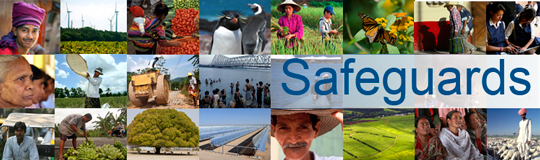 The World BankReview and Update of the World Bank’s Environmental and Social Safeguard PoliciesConsultation Meeting – Participant ListDate:  March 28, 2013Venue: Almaty, Kazakhstan, CARONo.Participant Organization Represented, TitleCity, CountryMr. Rustam ArstanovThe Regional Environmental Center for Central Asia (CAREC)Program ManagerAlmaty, Kazakhstan Ms. Galina ChernovaGlobus Center of Ecological-Juridical Initiative CSO, DirectorAtyrau, KazakhstanMs. Natalia Ablova
Bureau on Human Rights and Rule of Law, DirctorBishkek, Kyrgyz RepublicMs. Zuriya Dussebaeva 
Cooperation for sustainable development of Kazakhstan (CSD Center), Project specialistAlmaty, KazakhstanMr. Sergey SolyanikCrude Accountability,Consultant Almaty, KazakhstanMr. Bauyrjan Issaliev 	National Analytical Information Resource NGO,Deputy Chairman of the BoardShymkent, KazakhstanMr. Yuriy KrivodanovBlago NGO, DirectorHead of Secretariat National Advisory Council transparency and sustainable developmentdAstana, KazakhstanMs. Sakan Aubakirova Center for Rural NGOs "Birlik",Director Carabas village, Beskaragay district, East Kazakhstan region, Kazakhstan Mr. Valeriy ZhiltsovEcoForum, NGOInternational Consultant, UNDP, GEF Renewable Energy ExpertAlmaty, KazakhstanMs. Lyazzat Kaltayeva Association of Women with Disabilities “Shyrak”,Central Asian Disability ForumAlmaty, KazakhstanMs. Svetlana Ushakova Foundation "Institute of National and International Initiatives for Development", Director Almaty, KazakhstanMs. Rakhat BaibolotovaEurasian Development BankSenior Specialist, Strategic Analysis and Monitoring and Research DepartmentAlmaty, KazakhstanMr. Ardak TashenovEurasian Development BankAlmaty, KazakhstanMs. Aigul AbsametovaEurasian Development BankAlmaty, KazakhstanMr. Murat BekniyazovInternational Fund for Saving the Aral Sea, Plenipotentiary representativeAlmaty, Kazakhstan